Publicado en Madrid el 28/07/2021 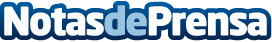 5 tendencias que están marcando la búsqueda de vivienda en verano y que seguirán vigentes en 2021Según Instituto de Valoraciones, el interés por las segundas residencias en zonas costeras y rurales sigue vigente. Y de la misma forma, la búsqueda de viviendas unifamiliares, espacios exteriores y zonas comunes. Para la compra, las hipotecas a tipo fijo se mantienen como protagonistasDatos de contacto:RedaccionRedaccionNota de prensa publicada en: https://www.notasdeprensa.es/5-tendencias-que-estan-marcando-la-busqueda-de Categorias: Nacional Inmobiliaria Finanzas Construcción y Materiales http://www.notasdeprensa.es